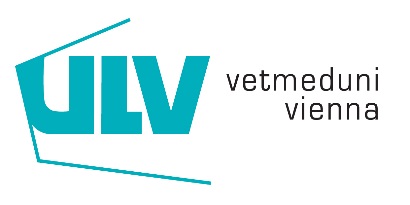 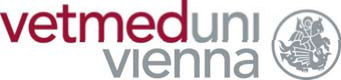 MEMBERSHIP DECLARATIONI herewith declare my membership to the University Teachers’ Association (UniversitätslehrerInnenverband – ULV) at the University of Veterinary Medicine, Vienna (ULV-vetmeduni).Name		Institute/Clinic		Vienna,					(Date)	(Signature)Please return the filled-in form to: Dr. Katharina HittmairClinical Unit of Diagnostic Imagingkatharina.hittmair@vetmeduni.ac.at